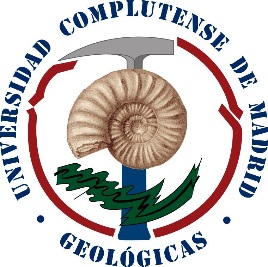 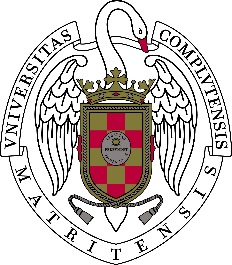 MÁSTER EN GEOLOGÍA AMBIENTALCONVOCATORIA DE PRESENTACIÓN Y DEFENSA DE LOS TRABAJOS FIN DE MÁSTERSe convoca a los alumnosMiguel González JiménezMario Pérez MatíaVíctor Gómez-Escalonilla CanalesÓscar Tarazona Rojasal acto de presentación y defensa de sus Trabajos Fin de Máster, en la convocatoria de septiembre de 2019.Día: 2 de octubre de 2019Hora: 10:00Lugar: Sala de Juntas de la Facultad de Ciencias GeológicasMadrid, a 12 de septiembre de 2019Fdo. Esperanza MonteroCoordinadora Máster Universitario en Geología Ambiental